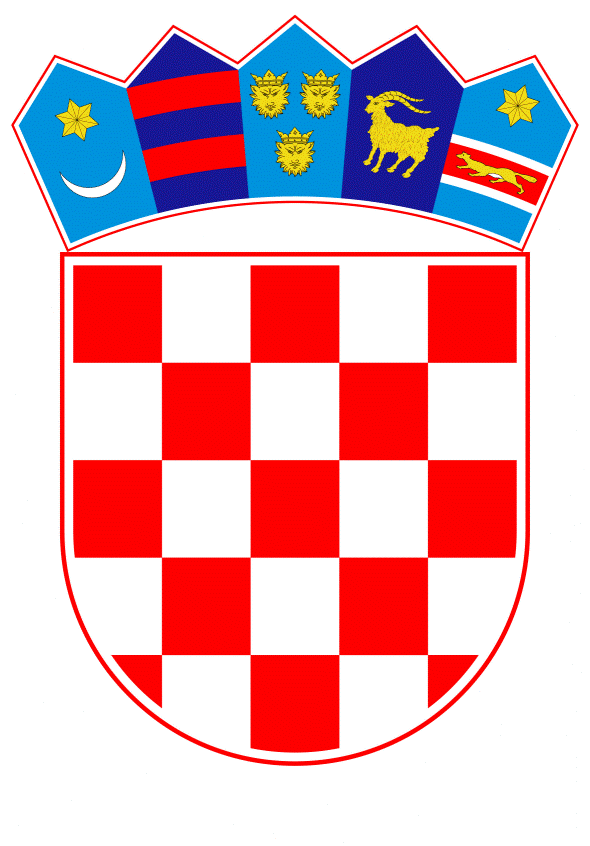 VLADA REPUBLIKE HRVATSKEZagreb,   21. srpnja 2022.PRIJEDLOGNa temelju članka 111. stavka 1. Zakona o proračunu („Narodne novine“, br. 144/21) i članka 49. Zakona o izvršavanju Državnog proračuna Republike Hrvatske za 2022. godinu („Narodne novine“, broj 62/22.), Vlada Republike Hrvatske je na sjednici održanoj ___________ 2022. donijelaO D L U K Uo davanju državnog jamstva u korist banaka: Erste&Steiermärkische Bank d.d., Hrvatska banka za obnovu i razvitak, Hrvatska poštanska banka d.d., OTP banka d.d., Privredna banka Zagreb d.d. i Zagrebačka banka d.d., za kreditno zaduženje društva Hrvatska elektroprivreda d.d., radi osiguranja nabave dijela energenata u cilju pouzdane i sigurne opskrbe energijom na teritoriju Republike HrvatskeI.Ovlašćuje se Ministarstvo financija da, u ime Vlade Republike Hrvatske izda, a ministar financija potpiše ispravu o davanju državnog jamstva u korist banaka: Erste&Steiermärkische Bank d.d., Hrvatska banka za obnovu i razvitak, Hrvatska poštanska banka d.d., OTP banka d.d., Privredna banka Zagreb d.d. i Zagrebačka banka d.d., za kreditno zaduženje društva Hrvatska elektroprivreda d.d., u iznosu do 480 milijuna eura, uz uvećanje za kamate, naknade i troškove, radi osiguranja nabave dijela energenata u cilju pouzdane i sigurne opskrbe energijom na teritoriju Republike Hrvatske.II.Jamstvo iz točke I. ove Odluke daje se pod sljedećim uvjetima:III.Izdavanje jamstva iz točke I. ove Odluke uvjetuje se sklapanjem ugovora o izdavanju jamstva između Ministarstva financija, Ministarstva gospodarstva i održivog razvoja i društva Hrvatska elektroprivreda d.d. radi reguliranja obveza i odgovornosti, u svrhu redovite otplate kredita iz točke I. ove Odluke do njegove konačne otplate te osiguranja povrata sredstava u slučaju aktiviranja državnog jamstva.IV.Ugovor o izdavanju jamstva iz točke III. ove Odluke u sebi obvezatno sadrži odredbe kojima se/je:korisnik kredita obvezuje da će u potpunosti i na vrijeme izvršavati sve svoje ugovorne obveze prema davatelju kredita u skladu sa sklopljenim ugovorom o kreditu i njemu pripadajućih dodatakapripadajući dodaci ugovora o kreditu mogu se sklapati isključivo ako su u skladu s odredbama važećeg zakona o izvršavanju državnog proračuna Republike Hrvatske  korisnik kredita obvezuje koristiti kredit za ugovorenu namjenu i na način, u skladu sa sklopljenim ugovorom o kreditu i njemu pripadajućih dodatakakorisnik kredita dužan osigurati pravovremenu izradu i dostavu izvješća o namjenskom trošenju sredstava iz ugovora o kreditu i njemu pripadajućih dodataka. Izvješće o namjenskom trošenju sredstava izrađuje se sukladno sklopljenom ugovoru o kreditu i njemu pripadajućih dodataka, a ukoliko istima nije određen nositelj odnosno obveznik izrade izvješća, izvješće je dužan izraditi korisnik kredita. Nositelj, odnosno obveznik izrade izvješća, dostavlja izvješće nadležnom Ministarstvu gospodarstva i održivog razvoja i Ministarstvu financija, do 15. u mjesecu za prethodno tromjesečje, a po potrebi i na zahtjev Ministarstvu gospodarstva i održivog razvoja i češćekorisnik kredita obvezuje Ministarstvu gospodarstva i održivog razvoja omogućiti provedbu tehničke i financijske kontrole, te provedbu općeg nadzora i namjenskog trošenja sredstava iz ugovora o kreditu i njemu pripadajućih dodatakakorisnik kredita obvezuje izvijestiti Ministarstvo gospodarstva i održivog razvoja i Ministarstvo financija o nemogućnosti ispunjenja obveza za čije osiguranje Ministarstvo financija izdaje jamstvo, najmanje 15 radnih dana prije roka u kojem davatelj kredita može pozvati Ministarstvo financija na plaćanje temeljem izdanog jamstvaukoliko po izdanom jamstvu dođe do plaćanja iz sredstava državnog proračuna Republike Hrvatske, tako isplaćeni iznos smatra se dospjelim potraživanjem Ministarstva financija. Korisnik kredita obvezan je odmah Ministarstvu financija izvršiti povrat isplaćenih sredstava iz državnog proračuna Republike Hrvatske, nakon izvršenog plaćanja, uvećano za zakonsku zateznu kamatu sa svim pripadajućim troškovimakorisnik kredita snosi i eventualne tečajne razlike nastale u razdoblju između dana plaćanja obveza prema davatelju kredita i dana uplate pokrićakorisnik kredita obvezuje platiti i sve ostale troškove koji se mogu javiti u zemlji i inozemstvu u vezi s jamstvomza osiguranje urednog izvršenja svih obveza koje mogu nastati po izdanom jamstvu iz ugovora o kreditu i njemu pripadajućih dodataka, korisnik kredita je obvezan dostaviti Ministarstvu financija:javnobilježnički ovjerovljenu ispravu (zadužnicu) kojom korisnik kredita daje suglasnost da se radi naplate tražbina Republike Hrvatske zapljene svi njegovi kunski i devizni računi kod svih pravnih osoba koje obavljaju platni promet po tim računima, i to za cijeli iznos na kojeg glasi jamstvo uvećano za sve pripadajuće redovne i zatezne kamate te troškove, a sve sukladno ugovoru o kreditu te njemu pripadajućih dodataka, te ugovoru o izdavanju jamstva za uredno izmirenje dugoročnih obveza, a sve sukladno članku 214. Ovršnog zakona („Narodne novine“, br. 112/12., 25/13., 93/14., 55/16. - Odluka Ustavnog suda Republike Hrvatske, 73/17. i 131/20.)deset komada vlastitih trasiranih bjanko akceptiranih mjenica, s potpisanom klauzulom „bez protesta“ i mjeničnim očitovanjem.V.Zadužuje se Ministarstvo gospodarstva i održivog razvoja da, u suradnji s Ministarstvom financija, osigura provedbu ove Odluke.VI.Ova Odluka stupa na snagu danom donošenja.Klasa:Urbroj:Zagreb, __________ 2022. P R E D S J E D N I Kmr. sc. Andrej Plenković, v. r.O B R A Z L O Ž E NJ EVlada Republike Hrvatske je na sjednici održanoj 3. lipnja 2022. donijela Odluku o osiguranju nabave dijela energenata u cilju pouzdane i sigurne opskrbe energijom na teritoriju Republike Hrvatske (Klasa: 022-03/22-04/238, Urbroj: 50301-05/27-22-1) kojom je zadužila HEP da, radi osiguranja nabave dijela energenata nužnih za pouzdanu i sigurnu opskrbu energijom na teritoriju Republike Hrvatske, osigura financiranje nabave energenata (električna energija, plin, ugljen, toplinska energija) te je u tu svrhu Vlada Republike Hrvatske istovremeno odobrila kreditno zaduženje HEP-u kod komercijalnih banaka do iznosa od 600 milijuna eura uz državno jamstvo HEP-u za predmetno kreditno zaduženje.U skladu s člankom 111. Zakona o proračunu i člankom 49. Zakona o izvršavanju Državnog proračuna Republike Hrvatske za 2022., a nastavno na gore navedenu odluku kojim je odobreno zaduženje HEP-u do iznosa od 600 milijuna eura, uz državna jamstva u iznosu od 480 milijuna eura, ovom Odlukom ovlašćuje se ministarstvo financija, da u ime Vlade Republike Hrvatske izda, a ministar financija potpiše ispravu o davanju državnog jamstva u korist banaka Erste & Steiermarkische bank d.d., Hrvatska banka za obnovu i razvitak, Hrvatska poštanska banka d.d., OTP banka d.d., Privredna banka Zagreb d.d. i Zagrebačka banka d.d. i to za:-  klupski revolving kredit od 600 milijuna eura, za koji se traži izdavanje jamstva od 80%  ukupnog iznosa glavnice kredita odnosno najviše do iznosa od 480 milijuna eura uvećano za, u istom omjeru, pripadajuće kamate, naknade i troškove po ugovoru, ročnosti od 18 mjeseci, korištenjem i otplatom po revolving principu uz primjenu kamatne stopa od 6 M EURIBOR (min. 0) + fiksna marža od 1,15 p.p. godišnje, te uz aranžersku naknadu od 0,10% i naknadu za rezervaciju od 0,18%.Osim jamstva Ministarstva financija, klupski kredit bit će osiguran i zadužnicom HEP-a u korist svake banke iz kluba u iznosu glavnice kredita s kojom svaka pojedina banka sudjeluje u kreditu.  HEP je pristupio procesu ugovaranja kreditnih sredstava, slanjem Zahtjeva za dostavu obvezujućih ponuda za kredit u iznosu od 600 milijuna eura. U sklopu poziva za dostavu ponuda za zaduženje, poslan je i zahtjev za dostavu ponuda za odabir agenta potencijalnog zaduženja u kojem će sudjelovati klub komercijalnih banaka zbog značajnog iznosa financiranja. Odlukom Uprave HEP-a br. 25-2.1-2022 odabrana je Privredna banka Zagreb d.d. za obavljanje poslova Agenta za ugovaranje predmetnog zaduženja.Na temelju poslanih Zahtjeva za dostavu obvezujućih ponuda interes za sudjelovanjem u klupskom kreditu iskazale su: Erste&Steiermarkische Bank d.d., Hrvatska banka za obnovu i razvitak, Hrvatska poštanska banka d.d., OTP banka d.d., Privredna banka Zagreb d.d. i Zagrebačka banka d.d. Klub banaka je preko Agenta zaduženja dostavio indikativne neobvezujuće ponude 13. lipnja 2022. Unatoč tome što je u Odluci Vlade bilo navedeno da će se kredit od 600 milijuna eura koristiti za nabavku energenata što uključuje i ugljen, banke su inzistirale da se iz namjene kredita izuzme izravno ili neizravno financiranje nabave ugljena i svih projekata povezanih s ugljenom, nuklearnom energijom i termoelektranama na ugljen.Društvo je s Agentom zaduženja pregovaralo uvjete iz indikativne ponude u najboljem interesu za HEP na temelju čega je Agent zaduženja dostavio HEP-u konačnu (finalnu) ponudu za kredit, uz napomenu da će se obvezujuća ponuda dostaviti kada Zagrebačka banka d.d. ishodi interna odobrenja nadležnih tijela.S obzirom da su se HEP i banke usuglasile oko svih komercijalnih uvjeta iz konačne ponude, HEP je ishodio suglasnost Uprave za prihvat komercijalnih uvjeta iz ponuda za ugovaranje potencijalnog zaduženja s klubom banaka u iznosu do 1 milijardu eura  (Odluka Uprave broj: 29-6.1/2022 ) na koju je 8. srpnja 2022. Nadzorni odbor HEP-a dao suglasnost  (Odluka broj: 44-1.1/2022).U odnosu na predložene instrumente osiguranja u obliku jamstva Republike Hrvatske, proveden je postupak u skladu s zakonskim propisima, te su dobivena mišljenja nadležnih službi ministarstava da u konkretnom slučaju državnog jamstva za kredit nema elemenata državne potpore, te da ne postoje zapreke da se državno jamstvo izda.Ova Odluka donosi se na temelju Odluka Vlade Republike Hrvatske, kojoj se HEP-u, kao važnom čimbeniku stabilnosti energetskog sustava, daje značajna uloga i zadaci održavanja osiguranja sigurne i pouzdane opskrbe električnom i toplinskom energijom te plinom, u uvjetima izvanrednih tržišnih i geopolitičkih okolnosti. Mogući fiskalni učinak na državni proračun Republike Hrvatske nastao bi u slučaju neizvršavanja obveza od strane HEP-a prema bankama, kreditodavateljima, u iznosu visine jamstva uvećanog za kamate, naknade i troškove sukladno ugovoru o kreditu.Slijedom svega navedenog, Ministarstvo gospodarstva i održivog razvoja, kao nadležno ministarstvo predlaže donošenje predmetne Odluke o izdavanju državnog jamstva.Predlagatelj:Ministarstvo gospodarstva i održivog razvojaPredmet:Prijedlog odluke o davanju državnog jamstva u korist banaka: Erste&Steiermärkische Bank d.d., Hrvatska banka za obnovu i razvitak, Hrvatska poštanska banka d.d., OTP banka d.d., Privredna banka Zagreb d.d. i Zagrebačka banka d.d., za kreditno zaduženje društva Hrvatska elektroprivreda d.d., radi osiguranja nabave dijela energenata u cilju pouzdane i sigurne opskrbe energijom na teritoriju Republike Hrvatskebanke:Erste&Steiermärkische Bank d.d., Hrvatska banka za obnovu i razvitak, Hrvatska poštanska banka d.d., OTP banka d.d., Privredna banka Zagreb d.d. i Zagrebačka banka d.d.korisnik kredita:Hrvatska elektroprivreda d.d.iznos kredita:do 600.000.000,00 euraiznos jamstva:do 480.000.000,00 eura, uvećano za kamate, naknade i troškove kako će biti utvrđeno ugovorom o kreditunamjena kredita:Za osiguranje nabave dijela energenata u cilju pouzdane i sigurne opskrbe energijom na teritoriju Republike Hrvatskevaluta:eurorok korištenja kredita:do najkasnije 5 radnih dana prije krajnjeg dospijeća kreditakorištenje kredita:po revolving principurok otplate kredita:po revolving principu, najkasnije 18 mjeseci od dana sklapanja ugovora o kredituaranžerska  naknada:0,10%, jednokratnozatezna kamata:u visini zakonske zatezne kamatekamatna stopa:promjenjiva, 6M EURIBOR (min0) + fiksna marža od 1,15 p.p. godišnjenaknada za neiskorišteni dio kredita:0,18% godišnje, obračun i plaćanje kvartalno0,18% godišnje, obračun i plaćanje kvartalnoosiguranje naplate obveza po kreditu:jamstvo Republike Hrvatske koje pokriva 80 % obveza po kreditu, uvećano za u istom omjeru kamate, naknade i troškove, izdano od strane Ministarstva financija u ime Republike Hrvatske.jamstvo Republike Hrvatske koje pokriva 80 % obveza po kreditu, uvećano za u istom omjeru kamate, naknade i troškove, izdano od strane Ministarstva financija u ime Republike Hrvatske.jamstvo Republike Hrvatske koje pokriva 80 % obveza po kreditu, uvećano za u istom omjeru kamate, naknade i troškove, izdano od strane Ministarstva financija u ime Republike Hrvatske.